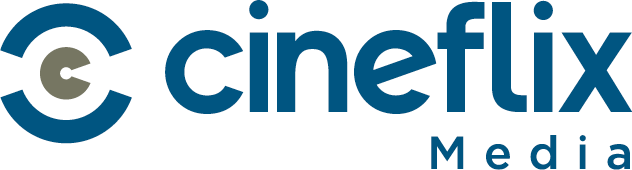 Date:To:	Cineflix Media Inc.3510 Saint-Laurent, Suite 202, Montréal, Québec H2X 2V2From:Address:Tel No.:E-mail address:Project submitted	(the “Project”): To Be Attached in E-mail.You have accepted to receive my submission of the above mentioned Project in order to evaluate its viability and your potential interest in producing a television production based thereon.I acknowledge and agree that under no circumstances shall any disclosure of any submitted materials be subject to any obligation of confidentiality or expectation of compensation.I hereby represent and warrant to Cineflix Media Inc. that the  Project  and  any  related material is wholly original with me, that no one else has any rights in the Project and any related materials.I	further	acknowledge	that	Cineflix	Media	Inc.	is	in	the	business	of	producing	and exploiting scripted and factual content and as such, may develop audiovisual projects similar to the Project and accordingly, I will not make any claim in copyright or otherwise in the event Cineflix Media  Inc.  produces or exploits any audiovisual project which may be similar in any way to the Project.Thank you for accepting my submission.By:	 	